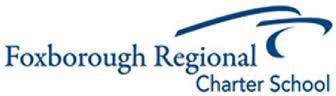 Enrollment Update January 4, 2023SY 23-24 EnrollmentWithdrawals by Grade/TownSY 24-25 Enrollment ApplicationThe application is open for new students entering Grades K-9. FRCS has received 339 applications thus far. The application window for SY 24-25 closes February 16, 2024.5 sending districts with the highest number of applicantsBrockton: 129 applicantsTaunton: 32 applicantsAttleboro: 26 applicantsStoughton: 26 applicantsRandolph: 21 applicantsAdditional Notes:The Admissions Team continues to monitor enrollment numbers throughout the district. It was encouraging to see that enrollment held steady over the holiday break. Historically, we have noticed that families looking to make a change of school choice will do so at this time. Four new students in Kindergarten and Grade 2 were registered before the break and started school at FRCS on January 2nd. Per DESE guidelines, we are able to extend enrollment offers for SY 23-24 until February 15, 2024. The admissions team will work with building leaders to determine if and when additional offers will be extended to ensure a smooth transition for both new students and teaching staff. The Admissions team is also busy promoting the application for the SY 24-25 school year. The application period closes on February 16th. Our annual Public Open House for Prospective Families will be held on Wednesday, January 24th from 6-7:30pm. It’s a great opportunity to welcome those interested in our school so that they can experience some of the incredible things we have to offer.GradeEnrollment GoalEnrollment Total as of 1/4/24Withdrawals to DateK1451275Grade 114514423Grade 214513826Grade 314514523Grade 414514327Grade 513012925Grade 613011542Grade 713012024Grade 811010918Grade 91058940Grade 101059012Grade 1194858Grade 1288854Total16171517274AttleboroBrocktonN. AttleboroMansfieldFoxboroughNortonKindergarten021000Grade 1542011Grade 2364031Grade 3645000Grade 4855111Grade 5725035Grade 67105440Grade 7261102Grade 8461101Grade 91182111Grade 10330200Grade 11120002Grade 12020000Total576129101414Grade# of ApplicationsKindergarten107Grade 126Grade 225Grade 326Grade 430Grade 524Grade 631Grade 716Grade 815Grade 939Total339